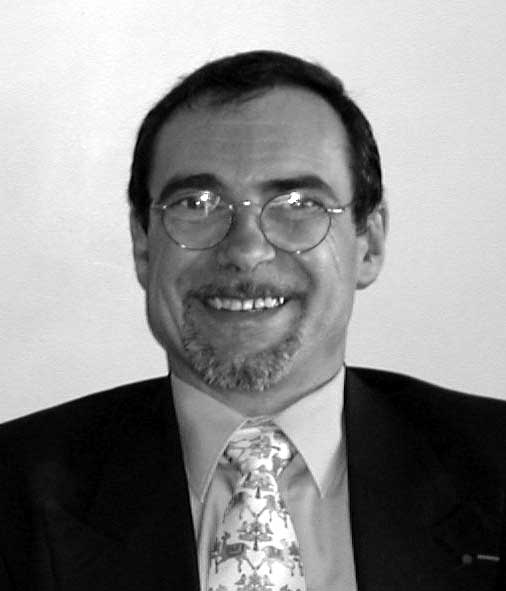 Pascal ARNAUDList of Publications1. Books and edited booksArnaud, P.  (ed.) : Via Julia Augusta. Un itinéraire romain exceptionnel, Menton, 2008Arnaud,  P. (ed.) : Via Julia Augusta. Guide du visiteur, Menton, 2007Arnaud, P. : Les routes de la navigation antique. Itinéraires en Méditerranée, Paris, 2005.Pasqualini, M., Arnaud, Varaldo, C. (eds..) : Des îles côte à côte. Histoire du peuplement des îles de l'Antiquité au Moyen Âge (Provence, Alpes-Maritimes, Ligurie, Toscane), Aix-en-Provence / Bordighera, 2003 (Supplément au Bulletin Archéologique de Provence, 1).Arnaud,  P. et Gazenbeek, M. (eds..) : L'habitat rural antique dans les Alpes-Maritimes, Antibes, 2002.Arnaud, P. : Vaugrenier, ou l’emprise de Rome, Catalogue d’exposition, Antibes, 1999 (43 p).Arnaud,  P. et Counillon, P. (eds..) : Geographica Historica  : L’utilisation des géographes anciens par l'historien de l'Antiquité, Bordeaux-Nice, 1998.Arnaud, P. : Les Sources Littéraires de l'histoire ancienne, Paris, Belin-Sup Histoire, 1995.Arnaud, P. : Le Commentaire de documents en histoire ancienne, Paris, Belin-Sup Histoire, 1993 (2e ed. 1996).Arnaud, P. : La cartographie à Rome, thèse d'Etat dactylographiée, Paris IV, 1991, XXV- 1402 p., 133 pl. h.-t. [microfilm, Lille, 1991]2. Articles and book sections (many available at http:// http://univ-lyon2.academia.edu/PascalARNAUD) Arnaud, P. : “ La batellerie de fret nilotique d’après la documentation papyrologique (300 avant J.-C – 400 après J.-C.) ” in J.-Y. Empereur et P. Pomey (eds), La Batellerie égyptienne ? Actes du Colloque International, Alexandrie, CEALex, 25-27 juin 2010, Le Caire, 2014 (under print).Arnaud, P. : “Marseille grecque et les routes du commerce maritime”, in Bouffier S. et Garcia D. (eds), Les territoires de Marseille grecque, Paris, Errance, 2014, 185-.Arnaud, P. : “Chapter 2. Ancient mariners between experience and common sense geography ” in Geus, K. (ed.) Common Sense Geography, Berlin, 2014, 39-68Arnaud, P. : “Chapter 4. Mapping the Edges of the Earth: Approaches and Cartographical ProblemsThe Edges of the Earth”, in Podossinov A. (éd) The Periphery of  the Classical World, Louvain, Peeters (Coloquai Antiqua), 2014, p. 31-58Arnaud, P. : “Roman maritime infrastructure between public and private initiative”, in Kolb,  A. (ed.) Infrastruktur und Herrschaftsorganisation im Imperium Romanum Herrschaftsstrukturen und Herrschaftspraxis III. Akten der Tagung in Zürich 19.–20. 10. 2012, Berlin, de Gruyter, 2014, p. 161-179.Arnaud, P. : “Critères de vérité chez les géographes anciens”, in Olivier Guerrier  (éd.) la Vérité, Saint-Etienne, 2013 (Publications de l’Université de Saint-Etienne, « les colloques de l’IUF »), p. 42-55.Arnaud, P. : “L’apport de l’archéologie subaquatique à l’histoire maritime de l’Antiquité : limites actuelles et enjeux futurs”, in Cérino Chr., L’Hour, M., Rieth, E. (eds), Archéologie sous-marine. Pratiques, patrimoine, Médiation, Rennes, 2014, 193-202Arnaud, P. : “Latinus, le  terminus transpertusus et une borne découverte à Saint-Martin-du-Var (Alpes-Maritimes)”, DAH 39.1, 2013,  53-61.Goiran, J.-Ph., Salomon, F., Pleuger, E. Vittori, C., Mazzini, I., Boetto, G., Arnaud, P.  & Pellegrino, P. , “Port antique d’Ostie. Résultats préliminaires de la première campagne de carottages” Chronique des activités archéologiques de l’École française de Rome [En ligne], Italie centrale, mis en ligne le 19 décembre 2012. URL : http://cefr.revues.org/299Arnaud, P. : “Le Periplus Maris Erythraei : une œuvre de compilation aux intentions géographiques”, in Boussac, M.-F. Salles, J.-Fr. & Yon, J.-B. (eds..), Autour du  Périple de la mer Erythrée (Topoï, Supplt n°11), Lyon, 2012,  27-61Arnaud, P. : “La mer, vecteur des mobilités grecques”, in Capdetrey, L.  et Zurbach, J.  (edd.): Mobilités grecques, Bordeaux, Ausonius, 2012 (Scripta Antiqua n° 46), 90-135.Arnaud, P. : “Chapter 6: L’homme, le temps et la mer : continuité et changement des routes maritimes de et vers Portus”, in Keay, S. (ed.), Ports Networks in the Roman Mediterranean, Rome, 2012,  127- 146.Arnaud, P. : “The Early Roman Empire,  543-647,  Part VI : 20. The early Roman Empire : Production, D. Kehoe ; 21. The Early Roman Empire : Distribution, N. Morley ; 22. The early Roman Empire : Consumption, W.M. Jongman ; 23. The Early Roman Empire : The State and the Economy, E. Lo Cascio”, in Étienne, R. et al. (eds.) Compte rendu de The Cambridge Economic History of the Greco-Roman World, Cambridge (2007), Table ronde, Nanterre, 13 février 2010 (= Topoï, 17.1, 2011,  7-178), 109-120.Arnaud, P. : “Le traitement juridique des usages du cours d’eau selon le Corpus Juris Civilis”, in Mathieu, N.,  Rémy, B. & Leveau, Ph. (eds.), L’eau dans les Alpes occidentales à l’époque romaine, Grenoble, 2012 (Cahiers du CRIHPA, n° 19), 333-351.Arnaud, P. : “La mer dans la construction de l’image grecque du monde”, in Santos Yanguas, J. & Díaz Ariño, B. (eds.) Los griegos y el mar (Revisiones de Historia Antigua ; 6), Vitoria Gasteiz, 2011, 129-153Arnaud, : “L'archéologie en pays niçois”, in Laronde, A. et al. (eds), Histoire et archéologie méditerranéennes sous Napoléon III. ( Cahiers de la villa "Kérylos", n° 22), Paris, 2011,  37-56.Arnaud, P. :“Les milliaires de Fréjus : une introduction à la signification politique des bornages”, in Pasqualini, M. (ed.) Fréjus romaine, la ville et son territoire. Agglomérations de Narbonnaise, des Alpes-Maritimes et de Cisalpine à travers la recherche archéologique. Actes du 8e colloque historique de Fréjus, 8-10 octobre 2010, Antibes, 2011, 55-64.Arnaud, P. : “La Lycie et la Carie du Stadiasme” Anatolia Antiqua 19 (2011), 411-432Arnaud, P. : “Ponts et gués romains des Alpes-Maritimes”, in Barruol, G.  et Fiches , J.-L. (eds..), Les ponts routiers en Gaule romaine, Lattes, 2011, 321-326 (RAN Supplt 41).Arnaud, P. : “L’Archéologie en pays niçois”, in Laronde, A., Toubert,  et Leclant, J. (eds..), Actes du Colloque Histoire et archéologie méditerranéennes sous Napoléon III, Paris 2011 (= Cahiers de la « villa Kérylos », n° 25)Arnaud, P. : “Sailing 90° from the wind : norm or exception ?”, in Harris, W. et Iara, K. (eds..), Maritime Technology in the Ancient Economy, Portsmouth, Rhode Island, 2011, 147-160 (= Journal of Roman Archaeology Supplements, 84)Arnaud, P. : “Chapter III : Ancient sailing-routes and trade patterns:the impact of human factors”, in Wilson, A. et Robinson, D. (eds..) Maritime Archaeology and Ancient Trade in the Mediterranean, Oxford, 2011, 59-78, P. : “Notes sur le Stadiasme de la Grande Mer  (2) : Rose des vents, systèmes d’orientation et Quellenforschung", Geographia Antiqua 19 (2010), 157-162.Arnaud, P. & Mennella, G. : “Una dedica albintimiliense reintegrata : supplIt 1314 », Epigraphica, 72 (2010), 484-487.Arnaud, P. : “Le vocabulaire romain de l’affection dans les sphères du public et du privé aux trois premiers siècles de l’ère chrétienne", Noèsis 16 (2010), 27-38, (= L’affectivité : perspectives interdisciplinaires). Arnaud, P. : “Systèmes et hiérarchies portuaires en Gaule Narbonnaise”, in Delestre, X.  et Marchesi, H. (eds) Archéologie des rivages Méditerranéens, 50 ans de recherche. Actes du colloque d’Arles, 28-30 oct. 2009, Arles, 2010, 103-109.Arnaud, P. : “La frontière et ses formes dans les Alpes méridionales, de la protohistoire récente à la chute de l’empire romain”, Histoires d’une Frontière : 150e anniversaire de l’annexion du Comté de Nice à la France. Actes du Colloque de Puget-Théniers, 9-11 octobre 2009, Puget-Rostand, 2010, 27-35.Arnaud, P. : “Notes sur le Stadiasme de la Grande Mer (1) : La Lycie et la Carie du Stadiasme” Geographia Antiqua 18 (2009), 165-193Arnaud, P. : “Pline, Nat. Hist., III.37 et la cité de Digne. Problèmes de Topographie Historique” in Marangio, C. et Laudizi, G. (edd.), Palaia\ fili/a. Studi in onore di Giovanni Uggeri, Galatina (Mario Congedo ed.), 2009, 593-600.Arnaud, P. : “L’Afrique dans les routes de navigation d’après l’Edit du Maximum de Dioclétien”, in González Ponce, F.-J., Candau Morón, J.-M. y Chávez Reino, A.-L. (eddd.), Libyae lustrare extrema.Estudios en honor del Profesor Jehan Desanges, Séville, 2009, 127-144.Arnaud, P. : “L’urbanisme des cités des Alpes méridionales”, in Leveau, Ph. et Rémy, B. (eds..), La ville des Alpes occidentales à l’époque romaine, Actes du colloque international,  Grenoble, 6-8 octobre 2006, Grenoble, 2009, 321-355 (Cahiers du CRHIPA, n° 13).Arnaud, P. : “Texte et carte d’Agrippa. Historiographie et données textuelles”, Geographia Antiqua, 16-17 (2007-2008), 73-126. Arnaud, P. : “L’épigraphie des Alpes Méridionales en France et en Italie”, in Binder, D., Delestre, X. et Pergola, Ph. (eds.d.), Archéologies transfrontalières : Alpes du Sud, Côte d’Azur, Piémont et Ligurie. Bilan et perspectives de recherche. Actes du colloque de Nice, 13-15 décembre 2007, Monaco, 2008, 137-145 (Bulletin du Musée d’Anthropologie préhistorique de Monaco, Supplt 1).Arnaud, P. : Ch. “Iberi, celti, Liguri”, in Traina, G. (ed.), Storia d’Europa e del Mediterraneo (dir. A. Barbero). I: Il Mondo Antico – III: L’Ecumene Romana, vol. V – La Res Publica e il Mediterraneo, Salerno editrice, Roma, 2008, 289-330.Arnaud, P. : “Islandscapes under question : The Maltese Archipelago, Pantelleria and Marettimo and their contexts in classical Antiquity”, in Bonnano, A. et Militello,  (eds..), Interconnections in the Central Mediterranean : The Maltese Islands and Sicily in History (Proceedings of the Conference St Julians, Malta, 2nd and 3rd November 2007) (Kasa-Project), Catane-Malte, 2008, 21-36.Arnaud, P. : “Conscience de l’impact environnemental et choix d’aménagements concurrentiels des cours d’eau chez les auteurs anciens”, in Hermon, E. (ed.), Vers une gestion intégrée de l’eau dans l’empire romain, Actes du Colloque international Université Laval, Québec, 27-30 octobre 2006, Rome, 2008 (Atlante Tematico di Topografia antica, suppl. XVI, L’Erma di Bretschneider), 157-162Arnaud, P. : “La via Iulia Augusta : éléments d’histoire d’un axe routier”, in  Arnaud P. (ed.) : Via Julia Augusta. Un itinéraire romain exceptionnel, Menton, 2008, 1-12.Arnaud, P. : “La voie romaine et l’occupation du sol”, in Arnaud, P. (ed.) : Via Julia Augusta. Un itinéraire romain exceptionnel, Menton, 2008, 87-94.Arnaud, P. : “Le Trophée des Alpes”, in Arnaud, P. (ed.), Via Julia Augusta. Un itinéraire romain exceptionnel, Menton, 2008, 101-115.Arnaud, P., Lautier L. : “Le monument de la ‘villa Lumone’ ”, in Arnaud, P. (ed.), Via Julia Augusta. Un itinéraire romain exceptionnel, Menton, 2008, 95-100.Arnaud, P. : “Les notables municipaux au cœur du terroir sur les deux versants de l’arc alpin méridional”, Bulletin de la Société  Nationale des Antiquaires de France,  2002 [2008], 348-365.Arnaud, P. : “Le Paysage  Culturel Maritime Antique: problèmes d'exploration et de valorisation d'un patrimoine complexe”, in Bréaud, E. (ed.), Quatrièmes rencontre internationales Monaco et la Méditerranée. Le Patrimoine Maritime Méditerranéen en question : Patrimoine Culturel, Naturel et Subaquatique pour un Développement Durable en Méditerranée, Musée Océanographique de Monaco, 22-24 mars 2007, 87-103.ARNAUD, P. & GAYET, F. : “Petite et grande histoire, locale et globale: la contribution de l’épigraphie à la connaissance du versant occidental des Alpes méridionales romaines”, in Migliario, E. et Baroni, A. (eds.), Epigrafia delle Alpi : Bilanci e prospettive, Trente, 2007 (Labirinti, 107, Università degli studi di Trento), 13-74.ARNAUD,  P. : “Diocletian’s Prices Edict: the prices of seaborne transport and the average duration of maritime travel”, Journal of Roman Archaeology, 20, 2007, 321-335.ARNAUD,  P. : “Le gouvernement provincial de M. Aurelius Masculus, la saeculi felicitas et la «crise» de Cemenelum”, in Dalaison, J. (ed.), Espaces et pouvoir dans l’Antiquité de l’Anatolie à la Gaule. Hommages à B. Rémy, Grenoble, 2007, 59-71.ARNAUD,  P. : “Notule additionnelle à la contribution de M. Tarpin : Polybe et la datation du bornage de la via Domitia”, in Dalaison, J. (ed.), Espaces et pouvoir dans l’Antiquité de l’Anatolie à la Gaule. Hommages à B. Rémy, Grenoble, 2007, 503-505.Arnaud,  et Gayet, F. : “Epitaphe d’un a quaestionibus du préfet du prétoire à Carros (Alpes-Maritimes)”, Revue des Etudes Militaires Anciennes, 2 (2005) [2007], 133-152.Arnaud,  P. : “La géographie romaine impériale entre innovation et tradition”, in G. Cruz-Andreotti, Leroux,  P. et Moret, P. (eds.), La invención de una geografía de la Península Ibérica – II. La época imperial, Madrid-Malaga, 2007, 13-46.Arnaud, P.  : “Villages et agglomérations dans le processus d’urbanisation des Alpes méridionales”, in Sapelli-Pagni, M. (ed.), Forme e tempi dell’urbanizzazione nella Cisalpina (II secolo a.C. – I secolo d.C.), Turin, 2007, 171-176.Arnaud, P.  : “La navigation en Adriatique d’après les données chiffrées des géographes anciens”, in Cace, S., Kurilic, A. et Tassaux, F. (eds..),  Les routes de l’Adriatique antique. Géographie et économie. Actes de la table-ronde du 18 au 22 septembre 2001 (Zadar), Bordeaux-Zadar, 2006, 39-53.Arnaud,  P. : “Les conditions naturelles de la navigation entre Elbe et la Catalogne”, in Gli Etruschi da Genova ad Ampurias. Atti del XXIV convegno di Studi Etruschi ed Italici, Marseille-Lattes, 26 sett. – 1 ott. 2002, Pise-Rome, 2006, 61-78.Arnaud,  P. : “Des documents méconnus du bornage : determinatio, depalatio, definitio”, in Gonzalez, A. et Guillaumin, J.- Y. (eds..), Autour des Libri coloniarum. Colonisation et colonies dans le monde romain, Besançon, 2006, 67-79.Arnaud,  P. : “Problèmes et impacts patrimoniaux du tourisme archéologique de masse en Méditerranée”, in Bréaud, E. (ed.), IIIe Rencontres Internationales : Monaco et la Méditerranée. Le patrimoine Méditerranéen en question : Sites archéologiques, musées de sites, nouveaux musées, Monaco, 10-12 mars 2005, Monaco, 2006, 17-45.Arnaud, P.  : art. “cartographie” in Leclant, J. (ed.)  Dictionnaire de l'Antiquité, Paris , 2005, 418-420.Arnaud,  P. : “L’inscription dédicatoire du Trophée des Alpes et la liste des ‘peuples vaincus’ (gentes deuictae)”, Nice Historique, 108.2, avril-juin 2005, 95-110. Arnaud,  P. : “La contribution des géographes anciens et les routes de navigation”, in Zevi, A. et Turchetti, R. (eds..), Méditerranée occidentale antique : les échanges, Marseille, 14-15 mai 2004, III° seminario ANSER, Rubettino, 2004, 3-20.Arnaud,  P. : “Entre Antiquité et Moyen-Âge : l’Itinéraire Maritime d’Antonin”, in de Maria, L. et Turchetti, R. (eds..), Rotte e Porti del Mediterraneo dopo la caduta dell’ impero romano d’occidente. Continuità e innovazioni tecnologiche e funzionali. Genova, 18-19 giugno 2004, IV° seminario ANSER, Rubettino, 2004, 3-20.Arnaud,  P. & Morena M. : “Antipolis hellénistique - données récentes”,  in Agusta-Boularot, S. et Lafon, X. (eds..), Des Ibères aux Vénètes, Actes du colloque de l’ EFR, mai 1999, Rome, 2004,  227-250.Arnaud,  P. : “L'empereur, l'histrion et la claque, un jeu réglé et ses dérèglements”, in Hugoniot, C., Hurlet, F. et Milanezi, S. (eds..) Le statut de l'acteur dans l’Antiquité grecque et romaine, Tours, 2004 (Perspectives historiques, 9), 275-306.Arnaud, P. : “La gestion des ressources naturelles et l'intégration économique des provinces d'occident dans le processus de développement et de romanisation d'après Strabon : topique littéraire et document historique”, in Clavel-Lévêque, M. et Hermon, E. (eds..), Espaces intégrés et ressources naturelles dans l’empire romain. Actes du Colloque de l’Université de  Laval, Québec,5 - 8 mars 2003, Besançon, 2004, 25-38.Arnaud, P. : “Voies, routes et sentiers dans les Alpes méridionales françaises à l'époque impériale”, in Insediamenti e territorio : viabilità in Liguria tra I e VII secolo d.C., Atti del convegno di Bordighera, 30/XI – 1/XII 2000, Bordighera, 2004, 419-443.Arnaud, P. : 6 contributions  in de Marinis, R. C. et Spadea, G. (eds..), I Liguri. Un antico popolo europeo tra Alpi e Mediterraneo, Catalogo della Mostra europea, 23 ott. 2004 – 23 genn. 2005, Gênes, 2004 :“La conquista romana e lo sviluppo della Chôra di Marsiglia”,  458 ;“L’integrazione delle popolazioni indigene negli ordinamenti giuridico-amministrativi romani”,  459-460 ;“Modelli insediativi in area Ligure”, 469-471 ;“Risorse del territorio, paesaggi, attività produttive, commerci nella Liguria e negli scrittori antichi (Provenza e Liguria)”, 479 ;“L’economia rurale e il villagio nella Liguria Francese”, 484-485 ;“La Turbie, i popoli alpini dall’ iscrizione dedicatoria”, 537.Arnaud, P. : “L’œuvre du docteur Alexandre Baréty et sa contribution à la connaissance des Antiquité locales)”, Nice Historique, 107.4, octobre-décembre 2004, 211-219.Arnaud, P. : “Toponymie et histoire ancienne : problèmes de méthode. Le cas des Alpes méridionales”, in Ranucci, J.-C. et Dalbera, J.-Ph. (eds..) Toponymie de l’espace alpin. Approches croisées, Colloque international, Nice, 3-4 juin 2003, Nice, 2004, 31-75 (Corpus, Les Cahiers, 2).Arnaud, P. : “Les îles du Littoral  d'après les auteurs anciens ; Géographie, structures descriptives, traditions littéraires”, in Pasqualini, M., Arnaud, P. et Varaldo, C. (eds..) : Des îles côte à côte. Histoire du peuplement des îles de l'Antiquité au Moyen Âge (Provence, Alpes-Maritimes, Ligurie, Toscane), Aix-Bordighera, 2003 (BAP, Supplément 1), 25-38.Arnaud, P. : “De Turris à Arausio : les tabularia perticarum provinciaux et les limites du témoignage des Gromatici”, in Defosse,  (ed.) Hommages à Carl Deroux, Bruxelles, 2003 (Coll. Latomus, 270), t. III, 11-26.Arnaud, P. : “Entre émotion romantique et perception historique : ruine, restauration, restitution dans tous leurs états”, in Bréaud, E. (ed.), Nouvelles technologies au service de la protection du patrimoine méditerranéen et de la diffusion de sa culture. IIemes Rencontres  Internationales  Monaco et la Méditerranée, 2003, Monaco, 2003, 155-180.Arnaud, P. : “Ducenarius Episcepseos Chorae Inferioris et episcopus Nicaeensium : une interprétation à revoir ?”, Mémoires de l'Institut de Préhistoire et d'Archéologie des Alpes-Maritimes,  45, 2003, 77-88.Arnaud, P. : “Titulatures municipales et réseaux urbains. Le titre de métropole dans les provinces romaines d'Orient”, in Escallier, R. (ed.) : Les enjeux de la métropolisation en Méditerrannée, Marseille-Nice, Nice, 2002, 39-47 (= Cahiers de la Méditerranée, n° 64) (http://cdlm.revues.org/document70.html ).Arnaud, P. : “Peuples et cités des Alpes méridionales : sources, problèmes, méthodes”, dans Garcia, D. et Verdin, F. (eds..), Territoires celtiques. Espaces ethniques et territoires des agglomérations protohistoriques d’Europe occidentale, Paris, 2002, 185-198.Arnaud, P. : art. “Alpes-Maritimes dans l’Antiquité”; “Ascros”; “Briançonnet”; “Castellaras”; “Clans”; “Contes”; “Deciates”; “Ectini”; “Epigrahie antique”; “Eze (Trésor d’)”; “Glanate”; “Lamboglia, Nino”; “Ligures”; “Lumone”; “Mont-Bastide”; “Octobon, François”; “Olivula”; “Othon et Vitellius”; “Oxybiens”; “Penne (La)”; “Pertinax”; “Propriétés imperiales”; “Saint-Étienne de Tinée”;  “Scarpiana”; “Trophée des Alpes”; “Valdeblore”; “Vallée des Merveilles”;  “Veamini”; “Vence”; “Voies romaines”, in Schor, R. (ed.), Dictionnaire historique du Comté de Nice, Nice, 2002. Arnaud, P. : “Epigraphica 2 : Inscriptions grecques et latines inédites et relectures d’inscriptions anciennes des Alpes-Maritimes”, Mémoires de l'Institut de Préhistoire et d'Archéologie des Alpes-Maritimes,  44, 2002, 95-116.  Arnaud, P. : “Varus, finis Italiae. Réflexions sur les limites occidentales du territoire d’Albintimilium et la frontière de l’Italie Impériale”, Journal of Ancient  Topography, XI, 2001, 49-68.Arnaud, P. : “Beirut : Commerce and Trade”, ARAM 13-14 (2001-2002) 2001, 171-191.Arnaud, P. : “Les Ligures : la construction d'un concept géographique et ses étapes de l'époque archaïque à l'empire romain”, in Fromentin, V. et Gotteland, S. (eds..), Origines Gentium, Bordeaux, 2001 (Ausonius-études, 7), 327-346.Arnaud, P. : “Mont-Bastide : bilan de quatre campagnes (1998-2001)”, ARCHÉAM, 9, 2001-2002, 23-36.Arnaud, P. : “Événement et fait archéologique : les événements de 69 et leur impact sur les Alpes-Maritimes”, in Schor, R. (ed.) : L’événement dans les Alpes-Maritimes, Nice, 2001 (= Cahiers de la Méditerranée, n° 62), 1-15 (http://cdlm.revues.org/document52.html#texte ).Arnaud, P. : “L'inscription dédicatoire de la porte des Encourdoules”, in Le site des Encourdoules à Vallauris (06), Nice, 2001 (IPAAM, hors-série n°3), 85-96.Arnaud, P. : “Une agglomération de plaine : Vaugrenier (Villeneuve-Loubet)”, in Arnaud, P.  et Gazenbeeek, M. (eds..), L'habitat rural antique dans les Alpes-Maritimes, Antibes, 2001, 75-97.Arnaud, P. : “Le village du Mont-Bastide (Eze)”, in Arnaud, et Gazenbeeek, M. (eds..), L'habitat rural antique dans les Alpes-Maritimes, Antibes, 2001, 107-131.Arnaud, P. : “Épigraphie et agglomérations secondaires dans les Alpes-Maritimes”, in Arnaud, P. et Gazenbeeek, M. (eds..), L'habitat rural antique dans les Alpes-Maritimes, Antibes, 2001, 303-329.Arnaud, P. : “Antipolis à l’époque romaine : multiculturalisme et romanisation", Cahiers de l’URMIS, 6, mars 2000, 55-68. Arnaud, P. : “Varus, finis Italiae. Réflexions sur les limites occidentales du territoire d’Albintimilium et la frontière de l’Italie Impériale”, in Venturini, A. (ed.) D’Albintemelium à la prud’homie des pêcheurs mentonnnais, Menton, 2000, 5-21.Arnaud, P. : “Epigraphica : Inscriptions grecques et latines inédites et relectures d’inscriptions anciennes des Alpes-Maritimes. 1. Inscriptions inédites d’Antipolis et de son territoire ; inscriptions inédites de Carros”, Mémoires de l'Institut de Préhistoire et d'Archéologie des Alpes-Maritimes, 42, 2000, 5-34.Arnaud, P. : “Un flamine provincial des Alpes-Maritimes à Embrun : Flaminat provincial, incolatus et frontière des Alpes-Maritimes", Revue Archéologique de Narbonnaise, 32, 1999, 39-48.Arnaud, P.  : “Le Alpi marittime di Nino Lamboglia tra Celti e Liguri”, Rivista di Studi Liguri, 63-64 (1997-1998), 11-19 [ = Gandolfi, D. (ed.), Nel Ricordo di Nino lamboglia, Studi di Ricerche di Storia, Toponomastica, epigrafia, archeologia, storia dell’arte e restauro. Atti del Conegno, genova, Albenga, Bordighera, 20-22 marzo 1998, Bordighera 1999].Arnaud, P. : “ ‘Toi aussi mon fils… tu mangeras ta part de notre pouvoir’ - Brutus le tyran?”, Latomus, 57 (1998), 61-71.Arnaud, P. : “Temps de l'historien, Temps de l'archéologue”, dans Le Temps, colloque pluridisciplinaire IUF, Nantes, Mars 1998, Paris, IUF, 1998, 131-147.Arnaud, P. : “Chronologie et valeur des émissions des petits bronzes augustéens en Narbonnaise”, Revue Numismatique, 1998,  55-67.Arnaud, P. : “La navigation hauturière en Méditerranée ancienne: quelques exemples”, in Rieth E. (ed.), Méditerranée antique. Pêche, navigation, commerce, Paris, 1998, 75-87.Arnaud, P. : “Vers une zonation géodynamique des suburbia : éléments pour une zonation des zones péri-urbaines”, in Bedon R. (ed.), Suburbia. Les Faubourgs en Gaule romaine et dans les régions voisines, Limoges, 1998 (= Caesarodunum, 32), 68-81.Arnaud, P. : “Les guerres parthiques de Gabinius et de Crassus et la politique occidentale des Parthes Arsacides entre 70 et 53 av. J.-C.”, Electrum, 2, 1998, 13-34 (=Ancient Iran and the Mediterranean world).Arnaud, P. : “Toponymie et histoire sociale: les toponymes en -iana / -ianis des itinéraires, une source d'erreur pour les géographes anciens, mais une contribution à l'histoire des grands domains”, in Arnaud,  et Counillon, P. (eds.) : Geographica Historica: L’utilisation des géographes anciens par l'historien de l'Antiquité, Bordeaux, 1998, 201-224.Arnaud, P. : “Vaugrenier : Bilan provisoire des campagnes de fouilles 1994-1997”, ARCHEAM 5 (1997-1998), 7-21.Arnaud, P. : ch. “The Classical World”, in Butlin, R.A. & Dodgshon, R.A. (eds.), An Historical Geography of Europe, Oxford, University Press, 1997, 26-53.Arnaud, P. : “Les Salles W9 et W10 du temple d’Azzanathkôna: développement historique et topographie familiale d’une « salle aux gradins »”, in leriche, P. et Gelin, M. (eds.) Doura-Europos,  Études IV, Beyrouth (IFAPO), 1997, 117-143.Arnaud, P., Llopis, E, Bonifay, M. : “Bey-027: Les fouilles de la partie sud de la Place des Martyrs. Rapport préliminaire”, BAAL 1 (I996), 98-134. Arnaud,  P. (et al.) : “Un site fortifié du premier Age du Fer : Baudouvin - La Bigoye (La Valette – Var)”, Riv.St.Lig., 62, 1996, 47-94.Arnaud, P. : “Images et représentations dans la cartographie du bas Moyen Âge”, in Spazi, tempi misure e percorsi nell’ Europa del Bassomedioevo – Centro Italiano di studi sul basso Medioevo,  Atti del XXXII Convegno storico internazionale, Todi, 8-11 ottobre 1995, Spoleto, 1996, 129-153.Arnaud, P. :“Témoins d'une bataille à Vaugrenier”, Mémoires de l'Institut de Préhistoire et d'Archéologie des Alpes-Maritimes, 38, 1996, 23-44. Arnaud, P. : Preface of the French edition of O.A.W. Dilke, Les arpenteurs  de la Rome antique, Sophia-Antipolis, 1995.Arnaud, P. : “Les mensores militaires de l’époque impériale: mensores agrorum ou mensores frumentarii?Le dossier épigraphique”, in Le Bohec, Y. (ed.), La hiérarchie (Rangordnung) de l’armée romaine sous le Haut-Empire, Actes du Congrès de Lyon (15-18 septembre 1994), Paris 1995, 251-256.Arnaud, P. : “Naviguer entre Égypte et Grèce: les principales lignes de navigation d'après les données numériques des géographes anciens”, in Colloque "Entre Egypte et Grèce" 6-9 octobre 1994, (Cahiers de la villa “Kérylos”, n° 5), Paris, 1995, 94-107.Arnaud, P. : “Transmarinae provinciae: réflexions sur les limites géographiques et sur la nature des pouvoirs en Orient des "corégents" sous les règnes d'Auguste et de Tibère”, Cahiers du Centre G. Glotz, V, 1994, 221-253.Arnaud,  et  Arnaud-Portelli, A. : “De la toponymie à l'histoire des religions: réflexions sur Mercure africain”, in Mélanges à la mémoire de M. Leglay, Bruxelles (Collection Latomus, 226), 1994, 142-153.Arnaud, P. : art. “cartographie”, in Levillain, Ph. (ed.), Dictionnaire Historique de la Papauté, Paris, 1994.Arnaud, P. : “L'Itinéraire d'Antonin: un témoin de la littérature itinéraire du Bas-Empire”, Geographia Antiqua, 2, 1993, 33-50. Arnaud, P. :“De la durée à la distance: l'évaluation des distances maritimes chez les géographes anciens”, Histoire et Mesure, 1993, VIII-3/4, 225-247.Arnaud, P. : “Frontière et manipulation géographique: Lucain, les Parthes et les Antipodes”, in Roman, Y. (ed.), La Frontière, (Travaux de la Maison de l'Orient, n° 21), Lyon, 1993, 45-56.Arnaud, P. : “Alexandre Hélios et Cléopâtre Sélénè: origine et postérité romaine d'un couple cosmique", in Roman , Y. (ed.), Marc Antoine, son idéologie et sa descendance, Actes du colloque organisé à Lyon le 28 juin 1990, Lyon, 1993, 127-141.Arnaud, P. : “Les relations maritimes dans le Pont-Euxin d'après les données numériques des géographes anciens (pseudo-Scylax, Strabon, Pomponius Mela, Pline, Arrien, Anonyme de 500, Marcien d'Héraclée) ",  Réa, 94, 1992 [= L'Océan et les mers lointaines dans l'antiquité, Colloque, Angers, 24-26 mai 1991], 57-77.Arnaud, P. : “Sur la genèse de l'Itinéraire d'Antonin: le prétendu itinéraire de Caracalla", BSNAF, 1992, 374-380.Arnaud, P. : “Tigrane, Sylla et les Parthes: un nouveau document pour la date de la propréture de Sylla: Sidoine Apollinaire, Paneg. Aviti, 79-82”, Rea, 93, 1991, 55-64.Arnaud, P. : “Plurima orbis imago: lectures conventionnelles de la carte au Moyen-Age”, Médiévales, 18, printemps 1990, 33-51.Arnaud, P. : “Fragments de Fastes des Arvales découverts en 1985”, Epigraphica, 51, 1989, 9-20.Arnaud, P. : “Pouvoir des mots et limites de la cartographie dans la modélisation géographique gréco-romaine”, DHA, 15.1, 1989, 9 - 29.Arnaud, P. : “Une deuxième lecture du ‘bouclier de Doura-Europos’ ”, Comptes-rendus de l'Académie des Inscriptions et Belles-Lettres, Avril- Juin 1989, 373-389.Arnaud, P. : “Observations sur l’original du fragment de carte du pseudo-bouclier de Doura-Europos”, Rea, 90, 1988, 151-161.Arnaud, P. : “Sur l'origine, la datation et la diffusion de l'archétype de la ‘Table de Peutinger’ ”, BSNAF, 1988,  302-321.Arnaud, P. : “L'Apothéose de Néron-Kosmokrator et la cosmographie de Lucain au premier livre de la Pharsale (v. 45-66)”, Rél , 65, 1987, 167- 193.Arnaud, P. : “Les guerres des Parthes et de l'Arménie dans la première moitié du premier siècle avant n. è.: problèmes de chronologie et d'extension territoriale (95 B.C. - 70 B.C.)”, Mesopotamia, XXII, 1987, [= Proceedings of the Symposium “Common Ground and Regional Features of the Partho-Sassanian World”, Torino, June 17th-21st, 1985 ], 129-145 .Arnaud, P. : “Doura-Europos, microcosme grec ou rouage de l'administration arsacide?”, Syria, LXIII, 1986, 135-155.Arnaud, P. : “Deux fragments des Fastes du bois des Arvales”, MEFR(A), 98, 1986, 401-406.Arnaud, P. : “Naïskoï monolithes du Haurân”, in Dentzer, J.-M. (ed.), Haurân 1, Paris, 1985,  373-386.Arnaud, P. : “Le Forum d'Auguste”, in Roma Antiqua: envois des architectes français (1788-1924), Forum, Colisée, Palatin. Exposition, Rome, 29 mars-27 mai 1985, Paris, 7 mai-13 juillet 1986, Rome, 1985, 110-139.Arnaud, P. : “Le Temple des Castors”, id., 82-87.Arnaud, P. : “L'image du globe dans le monde romain: science, iconographie, symbolique”, MEFR(A), 96, 1984, 53-116.Arnaud, P. :“Les villes des cartographes: vignettes urbaines et réseaux urbains dans la cartographie de l'occident médiéval”, MEFR(M), 96, 1984, 537-602. [= Images et mythes de la ville médiévale, Rome, 1984]Arnaud, P. :“L'affaire Mettius Pompusianus ou le crime de cartographie”, MEFR(A), 95, 1983, 677-699.Arnaud, P. :“Horace et les Parthes: notes de lecture”, Rél, LX, 1982, 37-39.Accepted papers * :*Arnaud, P. : “L’Atlas Farnèse et les autres sphères célestes ornées complexes”, in Zucker, A. (ed.), L’astronomie antique, Paris.*Arnaud, P. : “La Tour des Vents”, in Zucker, A. (ed.), L’astronomie antique, Paris.*Arnaud, P. : “Les grands aménagements littoraux réalisés dans l’Antiquité à l’initiative de l’Etat de Marseille à Menton”, in Actes du colloque international L’Etat et la Mer, Monaco, 2008.* Arnaud, P. : “La piraterie dans l’Antiquité”,  in Hrodej, Ph. & Buti, G. (ed.), Histoire de la course et de la piraterie, Paris, CNRS-Éditions.*Arnaud,  et Asso, Ph.: “De l’ekklèsia civile d’Ephèse à l’Eglise: un essai de théologie politique”, in Mélanges G. Dorival, Aix-en-Provence, 2012.*Arnaud  : “Les cosmopolitismes maritimes de l’Antiquité”, in Dan A. (ed.) L’invention de la Méditerranée, Actes du Colloque Paris, ENS,  26-27 octobre 2012, Paris 2014.Arnaud, P. : “Le Periplus Maris Erythraei et Ptolémée : sources communes et traitements spécifiques”, Geographia Antiqua, 2014.Arnaud, P. : “Rome and Maritime Trade, IVth - IIIrd cent. B.C.E. ”, in Steinby, Chr. (ed.), Roman Republican Seafaring, Leyde, Brill, 2014.Arnaud, P. : “Religion et commandement à bord des navires de commerce romains”, in Morgat, A.,  Poton de Xaintrailles, D. et Pretou,  (eds.), Religion et commandement maritime, de l’Antiquité à nos jours. Actes de la journée d’études de Rochefort, 16.11.2012, Presses Universitaires de Rennes, 2014.Arnaud, P. : “The interplay between actors and decision-makers for the selection, organisation, utilisation and maintenance of harbors”, in Harbours and maritime Networks as Complex Adaptive Systems Conference, October 17th-18th 2013, Römisch Germanisches Zentralmuseum in Mainz3. Work in ProgressStadiasmus Maris Magni : text, translation, commentary by  Arnaud (Neue Jacoby / Jacoby Continued, FGrHist 5)Arnaud, P. : “Agrippa,” in H.-J. Gehrke & S. Bianchetti (eds), Brill’s Companion to Ancient Geography.Arnaud, P. : “Papyri and the vocabulary of the Roman Customs Law of Asia: a new  interpretation of lading and unloading procedures”Arnaud, P. : “The interplay between actors and decision-makers for the selection, organisation, utilisation and maintenance of harbors”, in Harbours and maritime Networks as Complex Adaptive Systems Conference, October 17th-18th 2013, Römisch Germanisches Zentralmuseum in MainzArnaud, P. : “The impact of institutions on seaborne routes and maritime networking: some case studies”, in Networks of maritime connectivity in the ancient Mediterranean: Structure, continuity, and change over the longue durée, University of Toronto, 31 October – 2 November 2013Arnaud, P. : “Geographies of power and progress in world’s knowledge : a look at the Eratosthenic reaction of the IId century”, in Miscellanea in onore di  Janni Arnaud, P. : “Sources et méthode cartographique de Ptolémée: le cas de la construction des côtes”, in Mélanges offerts à  Gautier-DalchéArnaud, P. : “Chargement principal, chargement secondaire : des notions problématiques” in Mélanges offerts à  PomeyArnaud, P. : “The epigraphy of merchandise : state of art and perspectives”Arnaud, P. : “The iconography of Roman Harbours”Arnaud,  & Counillon,  P. : “Ps.-Arrian’s Periplus Pontis Euxini” (contribution to separate additional volume to FGrHist 5, Jacoby Continued) Science and Society in Roman TimesA Source book of Roman Harbours4. Preliminary reports of excavations, other reports.Arnaud, P. : Baudouvin-La Bigoye (La Valette-du-Var, 83). DFS de sondages, campagne 1984, Aix-en-Provence, 1984.Arnaud, P. : Baudouvin-La Bigoye (La Valette-du-Var, 83). DFS de sondages, campagne 1985, Aix-en-Provence, 1985.Arnaud, P. : Baudouvin-La Bigoye (La Valette-du-Var, 83). DFS de sondages, campagne 1986, Aix-en-Provence, 1986.Arnaud, P. : Baudouvin-La Bigoye (La Valette-du-Var, 83). DFS de sondages, campagne 1987, Aix-en-Provence, 1987.Arnaud, P. : Vaugrenier (Villeneuve-Loubet, 06). DFS de sondages, campagne 1994, Aix-en-Provence, 1994.Arnaud, P. : Vaugrenier (Villeneuve-Loubet, 06). DFS de sondages, campagne 1995, Aix-en-Provence, 1995.Arnaud,  & Gazenbeek, M. : L’occupation antique dans les Préalpes du Sud : le bassin de l’Estéron, DFS de prospection thématique, campagne 1995, Aix-en-Provence, 1995.Arnaud, P. : Vaugrenier (Villeneuve-Loubet, 06). DFS de sondages, campagne 1996, Aix-en-Provence, 1996.Arnaud, P. : Vaugrenier (Villeneuve-Loubet, 06). DFS de sondages, campagne 1997, Aix-en-Provence, 1997Arnaud, P. : Le Mont-Bastide (Eze, 06). DFS de sondages, campagne 1998, Aix-en-Provence, 1998.Arnaud, P. : Le Mont-Bastide (Eze, 06). DFS de sondages, campagne 1999, Aix-en-Provence, 1999.Arnaud, P. : Le Mont-Bastide (Eze, 06). DFS de sondages, campagne 2000, Aix-en-Provence, 2000.Arnaud, P. : Le Mont-Bastide (Eze, 06). DFS de sondages, campagne 2001, Aix-en-Provence, 2001.Arnaud, P. : Le Trophée des Alpes : Un monument d’histoire dans le dispositif patrimonial antique des Alpes-Maritimes. Bilan et Perspectives, Conseil Général des Alpes-Maritimes, 2003.Arnaud, P. : Vaugrenier (Villeneuve-Loubet, 06). DFS de sondages, campagne 2002, Aix-en-Provence, 2003.La Laurouno651, route de la GraveF-06510 CARROS+33(0)4 93 29 24 06+33(0)6 16 16 42 22Agence Natioanle de la Recherche212, rue de BercyF-75012 PARISFRANCE+33 (0)1 78 09 80 80+33 (0)6 16 16 42 22 (mob)pascal.arnaud@mom.frarnaudp2003@yahoo.frwebpage : http://http://univ-lyon2.academia.edu/PascalARNAUDDate / Place of BirthJanuary12th, 1958, POITIERS (France, 86)FamilyMarried, three children, aged 23, 29 & 31 Current appointmentFull professor (Exceptional Class) of History of the Roman World, University Lyon 2) / Senior Fellow of the Institut Universitaire de France. EducationÉcole Normale Supérieure (rue d’Ulm), 1978-1982Maîtrise d’Études Latines (Paris-IV, 1979, advisor:  GRIMAL).Agrégation de Lettres Classiques (1980)DEA d’Etudes Latines (Paris-IV, 1981)Thèse de IIIe cycle (Paris-IV, 1984, advisor:  GRIMAL)Thèse de doctorat d’État, La cartographie à Rome (advisor.  GRIMAL, Paris IV, 1991)Appointments1982-1985 : Fellow (Membre) of the Ecole Française de Rome1985–1992 : University Michel-de-Montaigne (Bordeaux-3) :Associate professor (Maître de Conférences), History and Civilization of the Ancient Worlds 1992-2010 : University Nice - Sophia-Antipolis (UNS) :	Professor, History of the  Roman World2010- : University Lumière (Lyon 2) :	Professor, History of the  Roman WorldAwards, Fellowships, DistinctionsSenior Fellow, Institut Universitaire de France (2008-2013; 2013-2018)Senior Fellow, Topoï Exzellenzcluster, Berlin (2015)Junior Fellow, Institut Universitaire de France (1996-2001)Tytus Fellow, University of Cincinnati (2011)Tytus Margo Summer Fellow, University of Cincinnati (2007)Vernant Lecturer, Maison Française à Oxford, mars 2013Knight in the  Ordre National du Mérite (2005)Knight (1996) in the Ordre des Palmes Académiques Officer (2002) in the Ordre des Palmes AcadémiquesAdministrative and advisory functions (University)Sr Vice-president (02/1993- 11/1995) for the Administration and Finance of the University of Nice – Sophia Antipolis, president of the Board of Trustees.Vice-Dean of the Faculty of Arts, Nice, in charge of research programs (1996-1998).Vice-director (2000-2005) of the CEPAM (UMR 6130, CNRS / University of Nice).Project Manager (since 1999), and Chair (since 2002) of the Maison des Sciences de l’Homme de Nice (CNRS, UMS n° 2979) President of the Selection committee in History & archaeology of the ancient and medieval worlds at University of Nice since 2000.Member of advisory committee for Resarch of University Nice – Sophia Antipolis, and member of its board (1997-2005). Member of the board of Trustees of University Nice – Sophia Antipolis (1993-1996)Director and Founder of the Laboratoire d’Archéologie et Sciences de l’Antiquité  (JE 421) at University Nice – Sophia Antipolis (1993-1999).Membre of the advisory board of the Faculty of Arts, University Nice – Sophia Antipolis (1993-2006).Advisory and evaluation  missions (National and International Institutions)Member of the board of the Institut Universitaire de FranceHead of the SSH Department), Agence Nationale de la Recherche (2012-2013)Program Officer (SSH Department), vice-head  of the non-thematic programs department , Agence Nationale de la Recherche (2011-2)Délélégué Scientifique at the Agence d’Evaluation de la Recherche et de l’Enseignement Supérieur (2010-2011)President of the Steering committee for Humanities and Social Sciences at the Agence Nationale de la Recherche (2010)Member of the Scientific Committee of the Board of Trustees, Maison des Sciences de l’Homme Foundation, Boulevard Raspail, Paris, France (2009-today)Member of the steering committee of collectif “Andromède” (Council for Research and Development, Région Provence, Alpes , Côte d’Azur, 2008-2010)Panel Member (Humanities and Social Sciences) at the Agence Nationale de la Recherche  (2007-2009)Member of the Steering committee of the National Network of Maisons Sciences de l’Homme (2005-2010)Referee and president of evaluation committees at the Agence d’Evaluation de la Recherche et de l’Enseignement Supérieur (2008-): evaluation of research centres & formations (masters, Phd).Referee at the Fond National pour la Recherches Scientifique (Belgium)Referee at the Fonds National pour la Science (Switzerland)Referee at the ANVUR (Italy)Referee at the ISF (Israel)Referee at the Direction Générale de la Recherche et de l’Innovation (Ministère de l’Enseignement Supérieur et de la Recherche) (2007-2011)Referee at the Agence Nationale pour la Recherche (2006-2011)Referee at the Mission Scientifique et Technique et Pédagogique, 6e section, du Ministère de l’Enseignement Supérieur et de la Recherche (2003 - 2007).Member of the Scientific committee (Conseil d’orientation scientifique) du Centre de Communication Scientifique, Technique et industrielIe-Agora des Sciences (2002 - 2004 ).Member of the Scientific Committee od the European Exhibition I Liguri, Genova, 2004.Journals advisory board’s membersihipMember of the International Advisory Board of Geographia Antiqua (2013-)Member of the International Advisory Board of Riparia (2013-)Member of the advisory board of Archeonautica (2008--)Member of the International Advisory Board of Studi Classici e Orientali (2009-)Member of the advisory board of Neptunia (review of the Musée de la Marine), depuis 2005Other scientific missionsVice-president (2009 - today) and member of the board (2004 - ) of the Fédération Internationale des Études Classiques.Member of Scientific committee of the Prôtis project (building of the sailing replicas of a Greek shipwreck from the Jules-Vernes Excavation, Marseilles) since 2006 (ship to be launched October 12th, 2013)Contributor to L’Année Épigraphique (2004-2007).Member of the Steering Committee of the Ports NetworkReferee at the Le Monde de la Recherche awards (2007-)UNESCO Consultant for the Beirut emergency excavation project (1994-1995).Scientific coordinator of the INTERREG European program via Julia Augusta (2005-)Co-I of the ROMPORT ERC Senior Grant (20014-2019; PI, S. Keay, Univ. Southampton)Coordination & direction of programsFrench coordinator of the villa Vigoni program deutsch-italienisch-französischen Forschungskonferenzen "Geographie und Politik in Griechenland und Rom" (2008-2010)PI of the « Paléopollutions »  HOMERE project (CNRS-INSHS, 2009-2012)Coordinator of the Carte archéologique des Alpes-Maritimes (2000-2010)Direction of excavations: Vaugrenier (Villeneuve-Loubet, Alpes-Maritimes, France, 1994 -1997 ; 2002 ; 2004 ; 2006), Mont-Bastide (Eze, Alpes-Maritimes, France, 1998 - 2001)Place des Martyrs (Bey-027, Beirut, Lebanon, 1995) Thematic survey: settlement patterns in a lower mountain space. The Estéron Basin (1986-1988)Baudouvin-La Bigoye (La Valette, Var, France, 1984-1987)Fields of expertise Ancient HistoryMaritime historyEconomic history of transports and tradeHistorical Geography / History of Geography: History of connectivity and Trade in the Classical World.perception, management, administration, of Space in the classical world;History and edition of ancient geographical texts; History of Ancient and Medieval cartography;Social and administrative history of the Roman provincesGreek and Latin Epigraphy / papyrology of the hellenistic world and of the Roman Empire ;Archaeology of the Roman Provinces; Late Protohistoric Archaeology of the Western Mediterranean;Spatial Archaeology; geomatics;Political and Social history, Archaeology of the hellenistic and Roman Near East;